Cavell and Lind Ltd and Your Information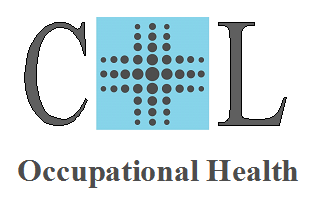 Cavell and Lind takes your privacy very seriously. We are registered with the Information Commissioner’s Office as a Data Controller and our registration number is Z7709042If you have any questions or wish to make a request in relation to your information, please contact us at;Cavell House, 4 North Lynn Business Village, Bergen Way, Kings Lynn, Norfolk, PE30 4DYFor the attention of: Sami Oakes, Office ManagerOr email samantha.oakes@cllimited.com Cavell and Lind Ltd aims to provide you with the highest quality Occupational health care. To do this we must keep records about you, your health and the care we have provided or plan to provide to you.Our doctor and other health professionals caring for you, such as nurses or technicians, keep records about your health and referral so that they are able to provide you with the best possible care.These records are called your ‘health care record’ and may be stored in paper form or on computer and electronic systems and may include Personal Data;basic details about you, such as address, date of birth, NHS number, and next of kin as well as Sensitive Personal Data;contact we have had with you, such as clinical visitsnotes and reports about your healthdetails and records about your treatment and careresults of x-rays, laboratory tests etc.Healthcare providers are permitted to collect, store, use and share this information under Data Protection Legislation which has a specific section related to healthcare information.What do we do with your information?Refer you to other healthcare providers when you need other service or testsShare samples with laboratories for testing (like blood samples)Investigate and respond to your complaintsReport back to your employer, with the outcome of your appointmentSee Appendix A for a list of the partners that we share with.What else do we do with your information?Along with these activities that allow us to provide health care to you, we use information in other ways which allow us to ensure that care is safe and to provide data for the improvement and planning of services.Quality / payment / performance reports are provided to service commissionersSupporting staff trainingSharing when Required by LawSometimes we will be required by law to share your information and will not always be able to discuss this with you directly. Examples might be for the purposes of detection or prevention of crime, where it is in the wider public interest, to safeguard children or vulnerable adults or where required by court order.Information Access and RightsData protection law provides you with a number of rights that the practice must support you with.Right to AccessYou have the right to obtain:confirmation that your information is being used, stored or shared by the practicea copy of information held about youIf you only require a particular part of your record, tell us and we may be able to respond sooner.We will respond to your request within one month of receipt or will tell you when it might take longer. We are required to validate your identity including the identity of someone making a request on your behalfRight to CorrectionIf information about you is incorrect, you are entitled to request that we correct itThere may be occasions, where we are required by law to maintain the original information – our manager will talk to you about this and you may request that the information is not used during this timeWe will respond to your request within one month of receipt or will tell you when it might take longer. ComplaintsYou also have the right to make complaints and request investigations into the way your information is used. Please contact our Manager for more information.For more detailed information on your rights visit https://ico.org.uk/for-organisations/guide-to-the-general-data-protection-regulation-gdpr/individual-rights/Information TechnologyThe practice will use third parties to provide services that involve your information such as;Removal and destruction of confidential wasteProvision of clinical systems Provision of connectively and serversData analytics or warehousing (these allow us to make decisions about care or see how effectively the practice is run – personal data will never be sold or made available to organisations not related to your care delivery)We have contracts in place with these third parties that prevent them from using it in any other way than instructed. These contracts also require them to maintain good standards of security to ensure your confidentiality.How do we protect your Information?We are committed to ensuring the security and confidentiality of your information. There are a number of ways we do this;Staff receive annual training about protecting and using personal dataPolicies are in place for staff to follow and are regularly reviewedWe check that only the minimum amount of data is shared or accessedWe use encrypted emails and storage which would make it difficult for someone to ‘intercept’ your informationWe report and manage incidents to make sure we learn from them and improveWe put in place contracts that require providers and suppliers to protect your data as wellWe do not send your data outside of the EEAAppendix A – Vida Healthcare Routine Sharing PartnersProcessing ActivitiesSharing Partners (including any third party providers of services)LinkReferrals/Test Results/DischargesQueen Elizabeth Hospitalwww.qehkl.nhs.uk/Referrals/Test Results/DischargesNorth Cambridgeshire Hospitalwww.cambscommunityservices.nhs.uk/Referrals/Test Results/DischargesAddenbrookes Hospital. https://www.cuh.nhs.uk/addenbrookes-hospitalReferrals/Test Results/DischargesPapworth Hospitalwww.royalpapworth.nhs.uk/Referrals/Test Results/DischargesNorwich Community Hospitalnorfolkcommunityhealthandcare.nhs.uk/Referrals/Test Results/DischargesJames Paget Hospitaljpaget.nhs.uk/Referrals/Test Results/DischargesHellesdon Hospitalnsft.nhs.uk/Referrals/Test Results/DischargesChatterton Housensft.nhs.uk/Referrals/Test Results/DischargesThurlow Housensft.nhs.uk/Referrals/Test Results/DischargesSwaffham Community Hospitalnorfolkcommunityhealthandcare.nhs.uk/Referrals/Test Results/DischargesGuy's & St Thomashttps://www.guysandstthomas.nhs.uk/Home.aspxReferrals/Test Results/DischargesMoorfield Eye Hospitalmoorfields.nhs.uk/Referrals/Test Results/DischargesRoyal Orthopaedic Hospitalrnoh.nhs.uk/Referrals/Test Results/DischargesReferrals/Test Results/DischargesWest Suffolk Hospitalhttp://www.ipswichhospital.nhs.uk/Referrals/Test Results/DischargesNorfolk and Norwich Hospital. http://www.nnuh.nhs.uk/Referrals/Test Results/DischargesWest Norfolk Health (24hr ECGShttps://www.westnorfolkhealth.co.uk/ Referrals/Test Results/DischargesThe Pathology Partnershiphttps://www.healthwatchsuffolk.co.uk/.../the-pathology-partnership-riverside-clinic-ip…Referrals/Test Results/DischargesThetford Healthy Living Centrethetfordhlc.org.uk/Referrals/Test Results/DischargesSt Nicholas Endoscopy Unitstjamesmp.co.uk/services/st-nicholas-endoscopy-unit/Referrals/Test Results/DischargesBartram Wheelchair Servicebartrams.net/wheelchair-services-contracts/Referrals/Test Results/DischargesNorfolk & Suffolk ME/CFSecch.org/ourservicesReferrals/Test Results/DischargesChange Grow Livechangegrowlive.orgReferrals/Test Results/DischargesACESaces-eyeclinic.co.uk/Referrals/Test Results/DischargesNorfolk Community Eating Disorder Servicecpft.nhs.uk/Referrals/Test Results/DischargesManor Farm Medical Centreswaffham-doctors.co.uk/Referrals/Test Results/DischargesSouthgates Medical Centresouthgates.org.ukReferrals/Test Results/DischargesSt James Clinicnorfolkcommunityhealthandcare.nhs.uk/Referrals/Test Results/DischargesNuffield Hospitalsnuffieldhealth.com/Referrals/Test Results/DischargesGlobal Diagnosticsglobaldiagnostics.co.ukReferrals/Test Results/DischargesSpire Norwich Hospitalspirehealthcare.com/Referrals/Test Results/DischargesBMI The Sandringham Hospitalbmihealthcare.co.uk/Referrals/Test Results/DischargesFakenham Medical Practicefakenham-medical-practice.nhs.uk/Referrals/Test Results/DischargesMacmillanhttps://www.macmillan.org.uk/fundraising/inyourarea/england/suffolk/suffolk.aspxReferrals/Test Results/DischargesGayton Road Health Centrevidahealthcare.nhs.uk/Referrals/Test Results/DischargesTapping Housenorfolkhospice.org.ukReferrals/Test Results/DischargesSocial Servicesnorfolk.gov.uk/care-support-and-health/Referrals/Test Results/DischargesLynnsportaliveleisure.com/Referrals/Test Results/DischargesEverybody Health & Fitnesseverybodyhealthandfitness.co.uk/Referrals/Test Results/DischargesSlimming Worldslimmingworld.co.ukReferrals/Test Results/DischargesAllied Physios. http://ahpsuffolk.co.uk/GP FederationIceni Healthcarewww.icenihealthcare.co.uk/GP FederationWest Norfolk Healthwww.westnorfolkhealth.co.uk/Discharge NoticesQueen Elizabeth Hospitalwww.qehkl.nhs.uk/Discharge NoticesNorfolk and Norwich Hospital. http://www.nnuh.nhs.uk/Discharge NoticesAddenbrookes Hospital. https://www.cuh.nhs.uk/addenbrookes-hospitalDischarge NoticesGuy's & St Thomashttps://www.guysandstthomas.nhs.uk/Home.aspxDischarge NoticesGreat Ormond Street www.gosh.nhs.uk/Confidential waste removalDatashredhttps://www.restore.co.uk/Datashred IT ServicesECS Computershttps://www.ecscomputers.co.uk/DatabasePrivate Practice Softwarehttps://www.rushcliff.com/ OpticiansBoots Kings Lynnhttps://www.boots.com/stores/3120-kings-lynn-high-street-opticians-pe30-1bjSpecsavers Kings Lynnhttps://www.specsavers.co.uk/stores/kingslynnVision Expresshttps://www.visionexpress.com/customer-services/contact-us/Wigram and Warehttp://www.wigware.co.uk/Moss and Leakeyhttp://www.mossandleakey.com/ComplaintsHealth Ombudsman www.ombudsman.org.uk